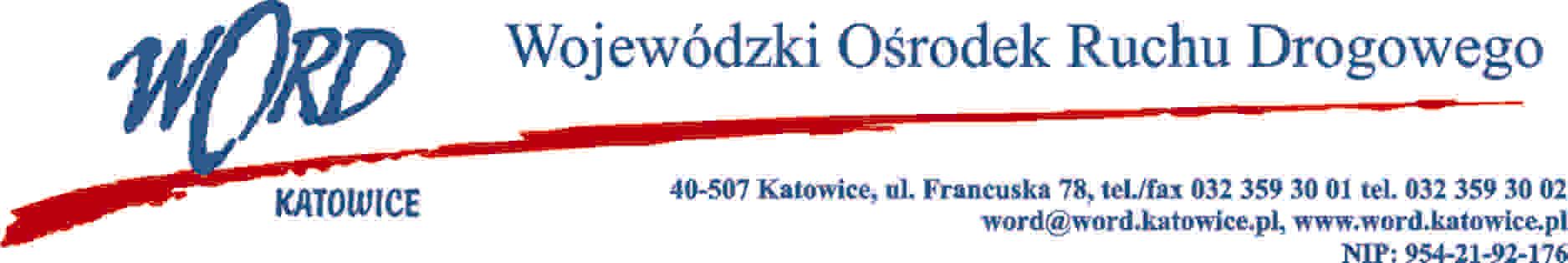 Postępowanie o udzielenie zamówienia publicznego o wartości poniżej 130.00 zł.Katowice 21.06.2021 r.Zapytanie ofertoweW imieniu Wojewódzkiego Ośrodka Ruchu Drogowego w Katowicach zwracam się z prośbą o przesłanie oferty cenowej na dostawę, mobilną wymianę opon oraz utylizację starych opon do ciągnika rolniczego marki Zetor SK 3710 oraz przyczepy rolniczej w rozmiarach z wyłączeniem opon produkcji chińskiej:340/85R24 przód ciągnika Radial Tubeless – 2szt.,420/85R34 tył ciągnika Radial Tubeless – 2 szt.,11.50/80 – 15.3 przyczepa Nylon Tubeless – 4 szt.Opis kryteriów oceny ofert wraz z podaniem wag tych kryteriów i sposobu oceny ofert:Cena 80 punktów,Łączna cena–A(X).a) przyjmuje się, że najwyższą ilość punktów tj. 80, otrzyma cena brutto najniższa wśród cen zawartych w ofertachb) pozostałe oferty zostaną przeliczone proporcjonalnie do najtańszej, punktowane będą w oparciu o  następujący wzór: gdzie: A(x) – ilość punktów przyznana ofercie „x” za kryterium łączna cena usług brutto,K - cena brutto najniższa wśród cen zawartych w ofertach – cena oferty najkorzystniejszej,Kx - cena brutto zawarta w ofercie „x”.Czas dostawy od daty zamówienia B(X) maksymalnie 20 punktów.gdzie: B(x) - ilość punktów przyznana ofercie „x” za kryterium „Czas dostawy”.mx – Najkrótszy czas dostawy wśród złożonych ofert x. m – Czas dostawy badanej oferty. Maksymalny termin dostawy 20 dni od daty podpisania umowy.Łączna punktacja C wyliczana będzie ze wzoru: C = A(X) + B(X)Proszę o podanie warunków płatności.Ofertę proszę przesłać do dnia: 24.06.2021 r. do godz. 9:00 na adres e-mail: zamowienia@word.katowice.pl.FORMULARZ  OFERTOWYDane Wykonawcy: ..........................................................................................................................................................................................................................................................................................................................................................................Adres: .........................................................................................................................................................................Numer telefon   ………………………Adres e-mail: ................................................................................................Nawiązując do zapytania ofertowego na wybór Wykonawcy na dostawę, mobilną wymianę opon oraz utylizację starych opon do ciągnika rolniczego marki Zetor SK 3710 oraz przyczepy rolniczej w rozmiarach z wyłączeniem opon produkcji chińskiej:340/85R24 przód ciągnika Radial Tubeless – 2szt.,420/85R34 tył ciągnika Radial Tubeless – 2 szt.,11.50/80 – 15.3 przyczepa Nylon Tubeless – 4 szt.wykonanie przedmiotu zamówienia za:Netto za całość zamówienia: …………………………………………………………………….…………………Słownie: …………………………………………………………………………………………………………….VAT: .……………………………………………………………………………………………………………….Słownie: …………………………………………………………………………………………………………….Brutto za całość zamówienia: …………………………………………………………………….…………………Słownie: …………………………………………………………………………………………………………….Termin realizacji przedmiotu zamówienia (w dniach od momentu złożenia zamówienia):………………………...Warunki płatności:……………………………………………………………………………………………..........Opis produktu:……………………………………………………………………………………………………….……………………………………………………………………………………………………………………….……………………………………………………………………………………………………………………….……………………………………………………………………………………………………………………….……………………………………………………………………………………………………………………….……………………………………………………………………………………………………………………….Oświadczam, iż wszystkie dane zawarte w ofercie są zgodne z prawdą i aktualne w chwili składania oferty.…......................................................................................podpis Wykonawcy